Matériel Formation Musicale 2021-20221C1		La méthode : Je découvre la clé de Sol et la clé de Fa Vol.1d’E. LAMARQUE et M-J GOUDARD aux éditions Henry LemoineLivre partition à compléter en cours : Les sons vagabonds Vol.1d’E. LAMARQUE et M-J GOUDARDaux éditions Henry Lemoine 1 Porte document (30 vues)Crayon papier / Gomme / Feutre pour tableau blanc pointe fine1C2La méthode : Je découvre la clé de Sol et la clé de Fa Vol.1d’E. LAMARQUE et M-J GOUDARD aux éditions Henry Lemoine(Continuité du 1C1 2020-2021)Livre partition à compléter en cours :Les sons vagabonds Vol.1d’E. LAMARQUE et M-J GOUDARDaux éditions Henry Lemoine1 Porte documents (30 vues)Crayon papier / Gomme / Feutre pour tableau blanc pointe fine1C3La méthode : Je découvre la clé de Sol et la clé de Fa Vol.2d’E. LAMARQUE et M-J GOUDARDaux éditions Henry LemoineLivre partition à compléter en cours :Les sons vagabonds Vol.2d’E. LAMARQUE et M-J GOUDARDaux éditions Henry Lemoine1 Porte documents (30 vues)Crayon papier / Gomme / Feutre pour tableau blanc pointe fine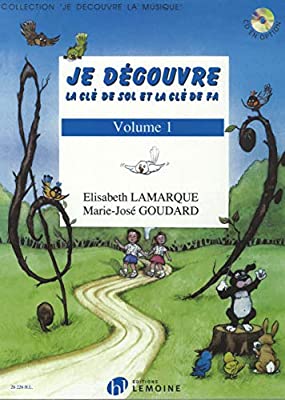 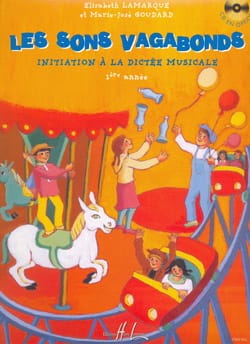 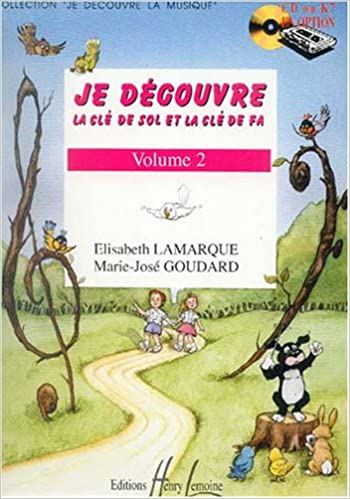 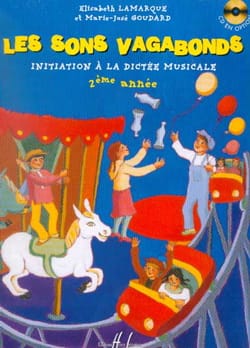 